https://www.sockurorty.ru/detskie-lagerya/tuapse/ozdorovitelnyy-kompleks-chayka    ссылка на сайт 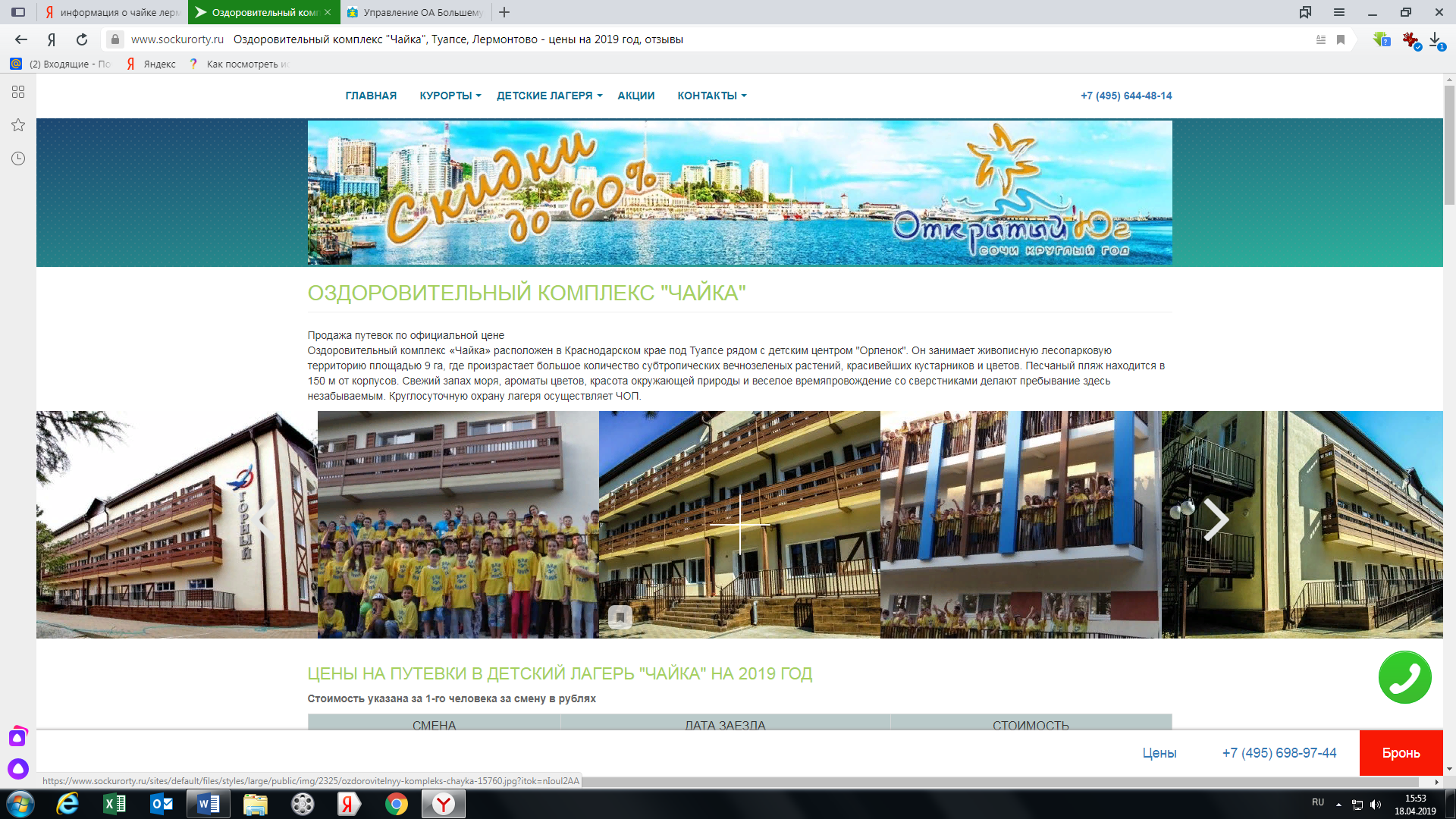 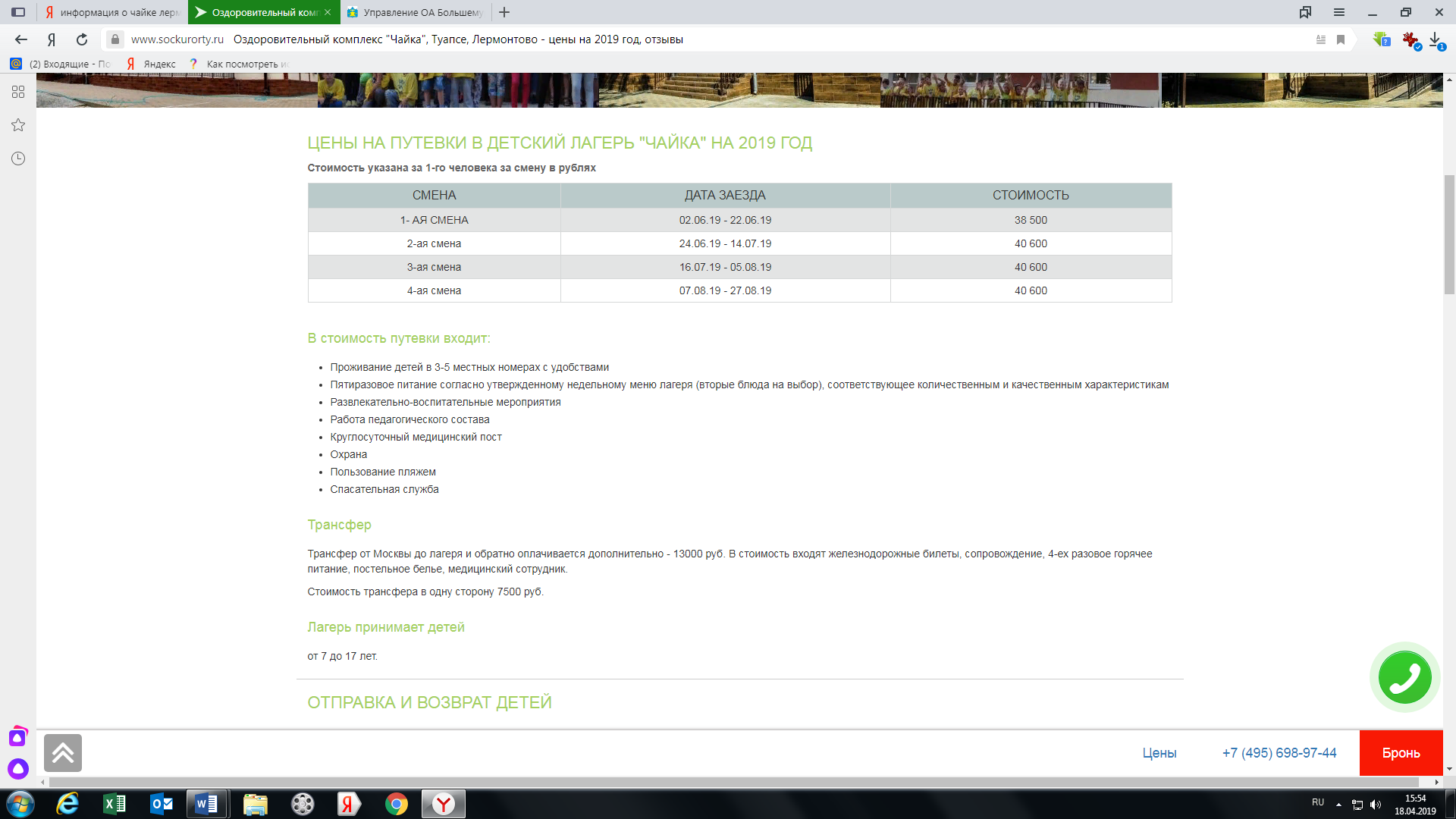 